от «19» августа 2021 г.						                      № 967В целях проведения работ по благоустройству территории муниципального образования «Город Мирный», а также для упорядочивания работы по вывозу незаконно установленных металлических гаражей, металлических контейнеров, бесхозных автомобильных кузовов, городская Администрация постановляет:Создать рабочую комиссию в следующем составе:Председатель комиссии:1-й Зам. Главы Администрации по ЖКХ, имущественным и земельным отношениям С.Ю. МедведьЗам. председателя комиссии:Директор МКУ «УЖКХ» МО «Город Мирный» или лицо его замещающееЧлены комиссии:Комиссии:Проводить работу по составлению перечня (списка) по вывозу незаконно установленных металлических гаражей, металлических контейнеров, бесхозных автомобильных кузовов на территории МО «Город Мирный» путем самовольного занятия земельных участков.Проводить мероприятия по установлению собственников вышеуказанных объектов.Установить месячный срок для переноса металлических гаражей, металлических контейнеров, бесхозных автомобильных кузовов, с составлением актов о самовольном занятии земельных участков.Размещать в официальных СМИ предупреждения, обращенные к собственникам вышеуказанных объектов о взыскании с них в судебном порядке ущерба, причиненного самовольным занятием земельных участков (включая плату за пользование), в случае неисполнения требования о переносе незаконно установленнных на территории МО «Город Мирный» металлических гаражей, металлических контейнеров, бесхозных автомобильных кузовов.В целях предупреждения чрезвычайных ситуаций, при возникновении угрозы жизни и здоровью граждан вследствие хранения в вышеуказанных объектах горюче-смазочных материалов и других опасных веществ, осуществлять мероприятия по их вскрытию с обязательным оформлением актов описи имущества и передаче на ответственное хранение в МУП «Коммунальщик».МУП «Коммунальщик» (А.С. Дзукаев), МКУ «УЖКХ» МО «Город Мирный» (Е.В. Болдуев):По представленным рабочей комиссии материалам организовать вывоз металлических гаражей, металлических контейнеров на отведенную площадку, бесхозных автомобильных кузовов для утилизации.Проводить нумерацию вывозимых металлических гаражей, металлических контейнеров.В случае установления собственников объектов, принимать меры по возмещению стоимости затрат по хранению объектов, включая плату за пользование самовольно занятым земельным участком.МКУ «УЖКХ» МО «Город Мирный» (Е.В. Болдуев) финансировать работы по вывозу в полном объеме металлических гаражей, металлических контейнеров, бесхозных автомобильных кузовов, с последующим выставлением счёта установленным собственникам, проводить работу по возврату средств.Опубликовать настоящее Постановление в порядке, установленном Уставом МО «Город Мирный».Признать утратившим силу Постановление городской Администрации от 28.07.2009 №268 «О мерах по благоустройству территории МО «Город Мирный».Контроль исполнения настоящего Постановления оставляю за собой.И. о. Главы города							                      С.Ю. Медведь АДМИНИСТРАЦИЯМУНИЦИПАЛЬНОГО ОБРАЗОВАНИЯ«Город Мирный»МИРНИНСКОГО РАЙОНАПОСТАНОВЛЕНИЕ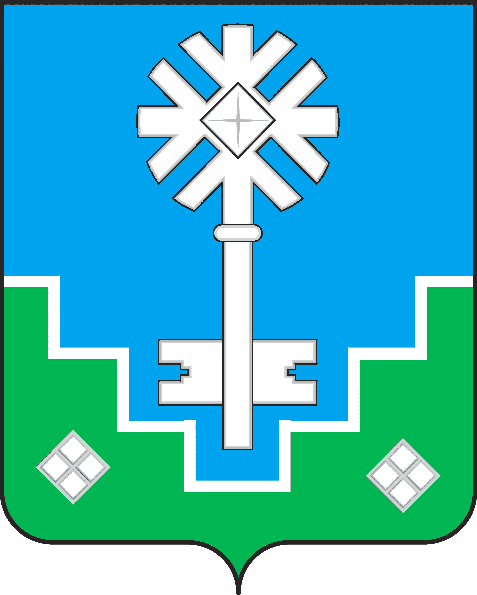 МИИРИНЭЙ ОРОЙУОНУН«Мииринэй куорат»МУНИЦИПАЛЬНАЙ ТЭРИЛЛИИ ДЬАhАЛТАТАУУРААХ О мерах по благоустройству территории МО «Город Мирный» и признании утратившим силу Постановления городской Администрации от 28.07.2009 №268Начальник ОГИБДД ОМВД России по Мирнинскому району  Начальник ОМВД РФ по Мирнинскому районуНачальник 3 ПСО ФПС ГПС ГУ МЧС России по РС (Я)Руководитель ЗЯТО Ленского управления РостехнадзораРуководитель МКГЭН Начальник УИО Администрации МО «Город Мирный»Начальник ПУ Администрации МО «Город Мирный»Начальник УАиГ Администрации МО «Город Мирный»Директор ООО «МПЖХ»Директор МУП «Коммунальщик»